МУНИЦИПАЛЬНОЕ ОБЩЕОБРАЗОВАТЕЛЬНОЕ УЧРЕЖДЕНИЕ «БОРОВСКАЯ СРЕДНЯЯ ОБЩЕОБРАЗОВАТЕЛЬНАЯ ШКОЛА»      Комплексная программа развитияна 2011 – 2015 годыИнновационное мышление как средообразующий фактор  развития личностис. Боровское 2010 год    СОДЕРЖАНИЕПаспорт программы развития Введение.                                                                                                                             Миссия, ведущие идеи, ценности, критерии, цели, задачи Программы развития.     Стратегический анализ факторов развития МОУ «Боровская СОШ». Стратегическая цель и направления развития.                                                              Этапы выполнения Программы и механизмы её реализации.                                       Показатели эффективности и перспективный результат Программы развития. План-график основных мероприятий.                                                                              ПАСПОРТ ПРОГРАММЫ РАЗВИТИЯВВЕДЕНИЕПрограмма развития МОУ « Боровская средняя общеобразовательная школа» Алейского района на 2011-2015годы (далее - Программа) является управленческим документом по обеспечению условий для реализации прав граждан на качественное образование в соответствии с законодательством РФ в условиях комплексной модернизации образования в России. В настоящее время идеология и стратегия комплексной модернизации образования в России на ближайший период определяется следующим документом: национальная образовательная инициатива «Наша новая школа» Министерства образования и науки РФ. В соответствии с данным документом главным результатом образования должно стать его соответствие целям опережающего развития общества и инновационной экономики. Это означает, что изучать в школах необходимо не только достижения прошлого, но и стратегические способы деятельности, инновационные технологии, которые будут необходимы в будущем. Обучающиеся должны быть вовлечены в исследовательские проекты, творческие занятия, спортивные мероприятия, в ходе которых они научатся изобретать, понимать и осваивать новое, быть открытыми и способными выражать собственные мысли, уметь принимать решения и помогать друг другу, формулировать свои интересы и осознавать свои возможности, соотнося их с потребностями общества. Важной задачей является усиление воспитательного потенциала школы, обеспечение индивидуализированного психолого-педагогического сопровождения каждого обучающегося. Особое внимание должно быть сосредоточено на создании условий для  полноценного включения в образовательное пространство и успешной социализации детей с ограниченными возможностями здоровья, детей, оставшихся без попечения родителей, детей, проживающих в малоимущих семьях, и других категорий детей, находящихся в трудной жизненной ситуации.Современная школа должна более тесно взаимодействовать с семьей. Система школьного управления станет более открытой для родителей и общества. Школа должна стать центрами общественного, инновационного взаимодействия,  социокультурным, досуговым  центром. В качестве основных приоритетов развития общего образования в национальной образовательной инициативе указаны следующие:Обновление и совершенствование качества образования. Развитие системы поддержки талантливых детей.Развитие и обновление педагогического потенциала.Современная образовательная инфраструктура. Сбережение здоровья и формирование культуры здорового образа жизни, обучающихся и воспитанников, учителей. Расширение самостоятельности образовательных учреждений.            Направление инициативы «Наша новая школа» предусматривает:обеспечение финансово-хозяйственной самостоятельности ОУ; расширение возможностей ОУ по привлечению источников дополнительного финансирования; переход ОУ на новую  организационно-правовую форму;Таким образом, период до 2016 (и далее до 2020) года в стратегии развития российского образования рассматривается как решающий инновационный этап перехода на новое содержание и новые принципы организационно-финансовой деятельности системы образования.1. МИССИЯ, ВЕДУЩИЕ ИДЕИ, ЦЕННОСТИ, КРИТЕРИИ, ЦЕЛИ, ЗАДАЧИ ПРОГРАММЫ РАЗВИТИЯ1.1. Миссия:необходимость повышения эффективности деятельности образовательного учреждения  в обеспечении доступности нового качества образования за счет реализации внутреннего потенциала при решении стратегических и тактических задач. 1.2. Ведущие идеи. Создание Программы  на основе преемственности и с учетом результатов Программы развития образовательного учреждения 2005 – 2010 годов.Проектирование развития образовательного учреждения  в условиях инновационной среды и постоянного взаимодействия всех участников образовательного процесса.Проектирование стратегий личностного и профессионального развития участников образовательного процесса.Управленческий анализ промежуточных итогов реализации программы развития осуществляется по окончании каждого учебного года. Ежегодно итоги выполнения проектов программы представляются в мае-июне (в форме письменного публичного отчета) и Педагогическому совету и родительской общественности - в августе (в устной и письменной форме). 1.3 Ценности (на основе п. 2.2.Стратегии развития системы образования 2011 – 2020 гг. Самовыражение – высокая оценка личности, свободы, прав человека; равенство возможностей; индивидуальный и общий успех. Мастерство – стремление к активным изменениям личных и общих интересов.Равноправие – социальная ответственность; признание прав других, равенство перед моралью и законами.Автономия – самоуправление, способность и возможность принятия самостоятельных решений.1.4. Критерии: качество, инновационность, востребованность и экономическая целесообразность. 1.5. Задачи.1. Обеспечить развитие системы управления качеством как условия обновления содержания и технологий образования на основе вводимых стандартов образования:повышение доступности и вариативности качественного образования на всех ступенях;внедрение новых образовательных стандартов и требований;повышение результатов внешних экспертных оценок на всех ступенях образования;2. Разработка и внедрение инновационных моделей организации образовательного пространства; поддержка инноваций отдельных педагогов и творческих групп;развитие информационной сети образовательного учреждения.3. Направить воспитательную деятельность на формирование духовно-нравственных ориентиров и воспитание  в духе сложившихся школьных  традиций;внедрение современных технологий воспитания;развитие школьного музея;повышение роли и расширение вариативности дополнительного образования детей;4. Создать условия для развития здоровьесберегающей образовательной среды, обеспечивающей сохранение психосоматического здоровья детей, и совершенствования работы системы психологического сопровождения образовательного процесса:создание комфортной и безопасной, безбарьерной среды в образовательном учреждении;внедрение здоровьесберегающих образовательных технологий и расширение возможностей занятий спортом;5. Создать условия для внедрения новых механизмов управления:развитие общественно-государственного управления в образовании;повышение роли ученического самоуправления;создание условий для открытости школы в информационном пространстве;совершенствование организационно-экономических механизмов управления и развития;обновление материально-технической базы.2. СТРАТЕГИЧЕСКИЙ АНАЛИЗ ФАКТОРОВ РАЗВИТИЯ МОУ « Боровская средняя общеобразовательная школа, АНАЛИЗ ПРОБЛЕМ, НА КОТОРЫЕ НАПРАВЛЕНА ПРОГРАММА, ОБОСНОВАНИЕ НЕОБХОДИМОСТИ И ВОЗМОЖНОСТИ ИХ РЕШЕНИЯ ПРОГРАММНЫМИ МЕТОДАМИ Муниципальное общеобразовательное учреждение « Боровская СОШ» Алейского района функционирует с ? года. Школа является общеобразовательным учреждением, реализующим общеобразовательную программу основного общего и среднего (полного) образования.2. 1. Паспорт образовательного учрежденияШкола располагает одним учебным корпусом, здание – типовое, где находится 15 классных помещений и обучается 11 классов. Проектная мощность здания  - 480 человек. Режим работы школы определяется шестидневной рабочей неделей, начало занятий – 8.30, окончание 6-го урока –13.40, продолжительность урока - 40 минут. 2.2. Ступени обучения
Обучение в школе ведется на основе Российской Федеральной программы трехуровневого образования: 1-я ступень (уровень) - 1-4 классы 2-я ступень (уровень) - 5-9 классы 3-я ступень (уровень) - 10-11 классы Продолжительность каникул: осенние - 9 дней зимние - 12 дней весенние - 9 дней. Кроме того, первоклассники в феврале месяце получают дополнительные однонедельные каникулы.
2.3. Контингент учащихся
Общее количество учащихся в 2010 - 2011 уч. году составляет 116 человек: 1 - 4 кл. – 45 (9+ 19+8 + 9) обучающихся 5 - 9 кл. – 54 (9+11+10+11+13) обучающихся  10 - 11 кл. – 17(9+8) обучающихся 2.4. Социальный портрет МОУ « Боровская СОШ» на 01 января 2011 годаБольшинство родителей ориентированы  на получение детьми  качественного образования.2.5. Карта "Здоровья" учащихся школыВ соответствии с общероссийскими тенденциями большая часть уч-ся имеет различные виды заболеваний. К наиболее распространенным из них можно отнести: хронический тонзиллит, снижение остроты зрения, деформация перегородки носа, кариес, плоскостопие, сколиоз и повышенное внутричерепное давление, деформация грудной клетки и др.             Состояние здоровья обучающихся - один из ключевых показателей эффективности образовательной программы. Отсутствие отрицательной динамики определяет результативность целостного образовательного процесса.
Особенно важно проанализировать статистику заболеваний. Состояние здоровья уч-ся распределены по группам здоровья: группа здоровья 1 - это основная группа - 75 учащихся  школы, у них общий режим нагрузки на всех уроках, в том числе и на физкультуре; группа здоровья 2 –учащихся  школы, это дети с заболеваниями такими, как аденоиды, гипертрофия нёбных миндалин, хронический тонзиллит. Этим детям назначается гимнастика, закаливание, свежий воздух. группа здоровья 3 и 4 –учащихся  школы, это спецгруппа , сюда входят дети с диагнозами: плоскостопие, сколиоз, бронхиальная астма, нарушения зрения и т.д. Этим детям ограничиваются нагрузки на занятиях, в том числе на физкультуре.             Анализируя статистику, можно сделать вывод, что при помощи надлежащих санитарно-гигиенических условий обучения и постоянного контроля медкабинета, идёт уменьшение заболеваний учащихся.
В школе ведутся ежемесячные семинары на темы: О профилактике простудных заболеваний. О значении реакции манту. О профилактике нарушения осанки и зрения. В школе  в течение учебного года  проводятся беседы с родителями о профилактике простудных и других заболеваний.
Уроки физкультуры в осеннее и весеннее время проводятся на спортплощадке на свежем воздухе, что положительно  сказывается на закаливании организма.
И при таких параметрах детского здоровья исключительно остро стоит вопрос изучения влияния факторов обучения на здоровье ребенка в общем развитии. Концепция сохранения здоровья учащихся МОУ « Боровская СОШ» считает приоритетом своей деятельности. 2.6. Учебно-материальная базаМаксимальное соответствие требованиям КПМО материально-технической базысоставляет 80%:Предметные паспортизованные кабинеты – 3 Компьютерный класс - 1 Кабинет обслуживающего труда - 1 Медицинский кабинет - 1 Столовая – 1Спортивный зал - 1      Обеспеченность учебниками – 100 % 2.7. Кадровое обеспечение учебного процесса            Всего в школе работают педагогов – 21высшей категории – 3I категории – 15 II категории – 3 Персона года -1Почетных работников образования –2 Педагогов с высшим образованием -13 Средним специальным образованием - 8            За последние годы наблюдается рост профессионального уровня педагогов. Достаточно высокий кадровый потенциал, стремление учителей к повышению профессионального уровня и педагогическому поиску создают необходимые условия для развития и движения вперед.2.8. Система профориентационной работы
В школе создана система профориентационной работы. Школа взаимодействует с Мамонтовским СПТУ Мамонтовского района, с ПТУ  г. Алейска. Организуются встречи со студентами и преподавателями вузов и колледжей г.Барнаула. 2.9. Методическая работа в школе.Ведется работа по совершенствованию методической работы. В школе функционируют следующие объединения методической службы:информационно-ресурсный, который координирует программное обеспечение и нормативно-правовую базу, организованна   методическая копилка с разработками учителей школы; консультативный отдел занимается диагностикой педагогических затруднений и осуществляет наставничество; методический и аттестационный -  проводит работу по самообразованию и  повышению квалификации учителей, курирует курсовую подготовку и профессиональный рост педагогов (участие в конкурсах); инновационныцй отдел–обобщает  опыт и отвечает за инновационную деятельность педагогов школы. 2.10. Повышение квалификации педагогов осуществляется через:Курсы при АКИПКРО. Самообразование. Учительские конференции, конкурсы. 2.11. Участие в рейтинговых мероприятияхПедагогические достижения за 2009-2010 учебный год:В последнее время  активно стало возрождаться и развиваться такое направление образовательной технологии, как научно-исследовательская деятельность школьников,  стимулирующая интеллектуальную активность и вместе с ней – учебную деятельность.
Ежегодно  проходят конференции школьников, где они имеют возможность выступить с докладами и защитить свои работы. 
На протяжении всего периода выполнения  исследовательской и реферативной работы учащиеся тесно сотрудничают со своим руководителем, получая от него советы по оформлению работы и поиска литературы и других источников  по теме. Это создает обстановку научного сотрудничества так необходимой для успешной деятельности школьников. Многие работы учащиеся выполняют достойно и с этими работами они выступают  на районных и краевых школьных конференциях 2.12. Учебно-воспитательный процесс            Учебный план школы построен на основе Базисного учебного плана общеобразовательных учреждений Российской Федерации. Учащиеся обучаются по общеобразовательным программам, рекомендованным Министерством образования Российской Федерации.
Образовательный процесс школы осуществляется на основе базового образования, определяемого МО, науки и по делам молодежи РФ. 
Учебные программы из года в год выполняются в полном объеме. 
Большое внимание уделяется повышению качества проводимых уроков, поскольку урок - основа всего процесса обучения и воспитания. Систематически посещаются уроки учителей-предметников, где контролируются система работы учителя, разнообразие применяемых методов, их эффективность, соблюдение требований, предъявляемых к уроку, умение работать с неуспевающими и "трудными" детьми. Основная цель - оказание методической помощи учителям, особенно молодым специалистам. 2.13. Результаты итоговой аттестации в форме ЕГЭАнализ обученности учащихся на базовом       и программном уровнях                  В 2010 году средний балл результатов ЕГЭ:
по математике составил -36,4
по обществознанию -63,  по русскому языку - 57по истории - 48по биологии - 602.14. Использование современных образовательных технологий            Одной из составляющей образовательной технологии является компьютерная поддержка обучения и управления образовательным процессом.
Информационные технологии, в совокупности с правильно отработанными (или спроектированными) технологиями обучения, использованием активных методов обучения становятся базой современного образования, гарантирующей необходимый уровень качества, вариативности дифференциации и индивидуализации обучения и воспитания. 
Использование ИКТ не может быть самоцелью, они лишь позволяют приблизить школьную методику к требованиям сегодняшнего дня. Переориентация методической системы обучения состоит в том, что переносится акцент с увеличения объема информации, предназначенной для усвоения учащимися, на формирование умений использовать информацию.
Современные информационные технологии открывают учащимся доступ к нетрадиционным источникам информации, повышают эффективность самостоятельной работы, дают новые возможности для творчества, обретения, закрепления различных профессиональных навыков, позволяют реализовать принципиально новые методы и формы обучения.
В 2009-2010  уч. году в школе были организованы курсы "Компьютерная грамотность" для учителей – предметников. В рамках реализации новой программы развития предполагается  продолжить компьютерное образование учителей и довести компьютерную грамотность до 100 %. 
В школе  практикуются уроки с использованием электронных носителей. Многие учителя школы на своих уроках используют мультимедийные доски, самостоятельно составляют мультимедийное сопровождение своих уроков. Планируется продолжить работу в этом направлении 2.15. Дополнительное образованиеСистема дополнительного образования позволяет детям и подросткам реализовать свои творчески способности в соответствии с индивидуальными запросами. В образовательном  учреждении  с 2010 года  функционирует отделение дополнительного образования – 6 направлений дополнительного образования детей:художественно-эстетическое;спортивно-техническое;туристско-краеведческое;военно-патриотическое;ИКТ;физкультурно-оздоровительное.Планируется охватить занятиями в детских объединениях до 95% обучающихся в школе. В  ближайшие годы произойдет расширение объединений , что повысит степень удовлетворения населения в этом направлении.SWOT-АНАЛИЗ ПОТЕНЦИАЛА ШКОЛЫ
Для достижения поставленных целей школа обладает необходимым потенциалом. Потенциал определялся с помощью SWOT-анализа при участии педагогического коллектива. Совокупность проведенных исследований и анализ взаимовлияний сильных и слабых сторон деятельности школы позволяют определить стратегию дальнейшего развития:Обеспечение качества образовательных услуг  и их доступность. Создание условий для профессионального развития педагогов. Создание условий для формирования инновационного мышления. Обеспечение комплекса мер, способствующих сохранению здоровья обучающихся. Организация информационного пространства школы.СТРАТЕГИЧЕСКАЯ ЦЕЛЬ И НАПРАВЛЕНИЯ РАЗВИТИЯИсходя из стратегических приоритетов, определенных на период до 2016 года и учитывая специфику школы, её традиции и достижения, педагогический коллектив  определил цель программы развития.ЦЕЛЬ И ЗАДАЧИ ПРОГРАММЫ РАЗВИТИЯ
 сохранение и развитие единого образовательного пространства обеспечение конституционного права каждого ребенка на доступность образования; предоставление каждому учащемуся общедоступного бесплатного образования в рамках образовательной программы; достижение эффективности и высокого качества образования и воспитания за счет модернизации структуры и содержания образования, развития фундаментальности и практической направленности образовательных программ; содействие развитию творческих способностей детей; создание условий для выявления и поддержки одаренных детей, обеспечение их личностной самореализации и самоопределения; формирование инновационного мышления у всех участников образовательного процесса; развитие государственно-общественного характера управления. В соответствии с целями развития коллектив МОУ «Боровская СОШ» должна решить следующие задачи:корректировка содержания образования в соответствии с требованиями нового государственного федерального образовательного стандарта дальнейшее развитие современных информационных технологий в сфере образования и воспитания, введение электронных дневников, внутренней компьютерной сети и др. развитие системы непрерывного образования, расширение сотрудничества с вузами; повышение качества образования за счет его вариативности и создания индивидуальных образовательных маршрутов в рамках образовательной программы повышение доступности образования путем дальнейшего развития дополнительного образования детей; совершенствование системы управления образовательным учреждением; Программа развития МОУ» Боровская СОШ» составлена в соответствии с приоритетными направлениями развития образовательной системы РФ и развития системы образования Алейского района, основанная на реализации пяти основных проектов:
3.1. Программа «ДОСТУПНОЕ И  КАЧЕСТВЕННОЕ ОБРАЗОВАНИЕ»:внедрение новых образовательных стандартов в начальной школе; повышение результатов внешних экспертных оценок на всех ступенях образования; поддержка инноваций школы и учителя; сохранение и укрепление здоровья детей; К моменту окончания начальной школы обязательными являются:выполнение государственных стандартов образования; сформированность положительного отношения к учебе (мотивационная готовность); достаточно высокий уровень произвольного поведения, что означает умение включаться в задание, выполнять задачу, планировать свои действия, выполнять их по правилу; овладение учениками доступными им способами и навыками освоения учебной программы. 3.2. Программа «ЦЕЛОСТНАЯ ВОСПИТАТЕЛЬНАЯ СРЕДА» предусматривает 
духовно-нравственные ориентиры,  воспитание школьников с использованием  современных технологий воспитания, развитие школьного музея, роль системы дополнительного образования.Совершенствование воспитательной системы и основные задачи:формирование духовно богатой, нравственной, физически развитой личности; воспитание патриота и гражданина; развитие опыта ученического самоуправления; повышение профессионального мастерства классных руководителей; повышение роли семьи в воспитательно-образовательном процессе; усиление профилактической работы по исключению появления у детей вредных привычек, подрывающих их здоровье; проведение санитарного просвещения учащихся силами медицинской службы: круглые столы, лекции и беседы, выпуск бюллетеней; контроль над проведением уроков физкультуры, не допустить нагрузок, проводить дни здоровья и экскурсии на природу; в рамках педагогического всеобуча родителей заниматься вопросами охраны здоровья учащихся; привести в полное соответствие с требованиями санитарно-гигиенической нормы в кабинетах и рекреациях тепловой и световой режимы.  3.3. Программа «ЗДОРОВЬЕ в ШКОЛЕ»:Цель Программы:   создание необходимого инновационного потенциала, организационных, методологических, методических предпосылок для комплексного решения проблемы укрепления и сохранения здоровья детей.Задачи Программы:Разработка комплекса мер по воспитанию здорового образа жизни, охране и укреплению здоровья. Объединение усилий и координация работы школы и системы здравоохранения в решении проблем охраны и укрепления здоровья детей. Создание адаптивной образовательной среды для детей, имеющих отклонения в состоянии здоровья и особенности развития. Создание системы общественной поддержки Программы, оценка ее результатов с помощью родителей. Разработка механизмов реализации Программы. Приоритетные направления Программы:Укрепление материальной базы для проведения мониторинга состояния здоровья, создания условий, обеспечивающих оптимизацию учебного процесса и повышение эффективности физкультурно-оздоровительной работы. Мониторинг состояния здоровья. Повышение квалификации педагогов и родителей в вопросах охраны здоровья, оптимизации учебного процесса, проблем диагностики и преодоления школьных трудностей. Создание адаптивной среды и обеспечение условий для получения полноценного образования для детей, имеющих особенности развития. Экспериментальная работа школы по охране и укреплению здоровья. Повышение уровня знаний родителей в вопросах охраны и укрепления здоровья, воспитания здорового образа жизни, предупреждения школьных проблем, помощи детям с особенностями развития и трудностями в обучении.  3.4. Программа «ОТКРЫТАЯ ШКОЛА»:Общественно-государственное управление в образовании Ученическое самоуправление Открытость школы в информационном пространстве 3.5. Программа «ЭФФЕКТИВНАЯ ШКОЛА»:Совершенствование организационно-экономических механизмов управления и развития системой образования Эффективные модели организации образовательного пространства Модернизация и укрепление материально-технической базы Программы по энергосбережению Законодательная база для разработки программы школы:Конвенция о правах ребенка. Закон РФ «Об основных гарантиях прав ребенка». Закон РФ «Об образовании». Закон РФ «ОБ утверждении федеральной программы развития образования». 4. ЭТАПЫ ВЫПОЛНЕНИЯ ПРОГРАММЫ И МЕХАНИЗМЫ ЕЁ РЕАЛИЗАЦИИ.4.1 Этапы реализации основных задач программы развития Реализация программы развития школы предусматривает следующие этапы:I этап – 2011-2012 гг. Организационно-мобилизационный: - диагностика имеющейся материально-технической базы, поиск условий для реализации и начало выполнения Программы. II этап – 2012-2013 гг. Экспертно-поисковый: - апробация новшеств и преобразований - внедрение их в текущую работу лицея. III этап – 2013-2015 гг. Итогово-обобщающий: - подведение итогов и соотнесение результатов деятельности с целями и задачами по основным направлениям реализации Программы.4.2. Механизм реализации Программы развития:
Механизм реализации Программы развития предполагает:
1) организацию рабочих групп (семинаров, советов, форумов) по стратегическим направлениям, работающих в непрерывном режиме  над продвижением стратегии,  контролем реализации стратегического плана;
2) регулярное обновление и пополнение стратегической информации за счет официальной статистики и периодических обследований (мониторинга), проводимых по единой методике;
3) включение во все программы и проекты развертывания стратегических направлений концептов стратегии «Наша новая школа»: «Институты – Информация – Инновации – Инфраструктура – Инвестиции» и Стратегии развития системы образования Алейского района на2011 – 2020 гг. 
В основе реализации Программы развития - программно-проектный метод. Это предполагает выполнение стратегической цели и задач в рамках реализации подпрограмм по отдельным сферам образовательной деятельности, каждая из которых представляет собой комплекс взаимосвязанных задач и мероприятий, нацеленных на решение проблем данной сферы образовательной деятельности. Содержание муниципальной целевой программы до 2015 года будет реализовано через пять целевых программ (проектов):
«Доступное и качественное образование»;
«Воспитательный потенциал образовательной среды»;
«Школа – территория здоровья»;
«Открытая школа»;
«Эффективная школа».  5. ПОКАЗАТЕЛИ ЭФФЕКТИВНОСТИ И ПЕРСПЕКТИВНЫЙ РЕЗУЛЬТАТ ПРОГРАММЫ РАЗВИТИЯ В результате реализации программы к 2015  предполагается:Эффективное функционирование поливариантных компонентов образовательной среды школы, а именно: базового, развивающего, образования. Освоение и внедрение технологий развивающего обучения. Формирование и развитие личности с развитым интеллектом и высоким уровнем культуры, подготовленной к жизни в гражданском обществе и усвоению образовательных программ. Создание, посредством внедрения здоровьесберегающих технологий в образовательно-воспитательный процесс, максимально благоприятных условий для умственного, нравственного, эмоционального и физического развития личности, развития ее способностей, мышления и деятельности.             Главным результатом реализации Программы станет создание среды, необходимой для формирования инновационного мышления, современной  общеобразовательной школы с профильным обучением, что позволит повысить эффективность образовательного процесса, его качества и, как следствие, конкурентоспособность выпускника.Образовательный процесс позволит          ученику:максимально приблизить соответствие результатов образования к возможностям каждого ученика; получить возможность самовыражения и самоутверждения в значимых сферах жизнедеятельности; приобрести навыки самообразования;           учителю:разработать и апробировать программы, формы и методы работы с учащимися, имеющие конечной целью не столько накопление знаний, умений и навыков, сколько приобретение учащимися способностей к самообразованию и саморазвитию. 6.ПЛАН-ГРАФИК ОСНОВНЫХ МЕРОПРИЯТИЙ Перспективное планирование денежных расходов по годам (в тыс. руб.)Таким образом, на реализацию программы развития школы предусматривается 3000 тыс. руб. Из них:— бюджетных средств — 2000 тыс.руб.— внебюджетных средств —1000 тыс. руб.Согласована с комитетом по образованию  администрации Алейского района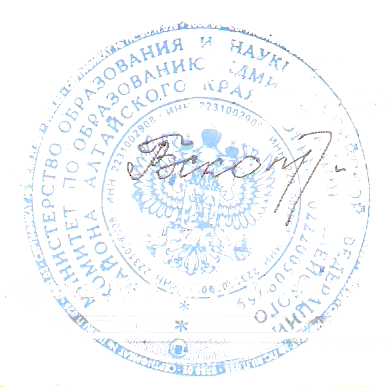 Председатель комитета ____________Г В СкопичевскаяМ.П.         24 декабря  2010 год Утверждена                                           Управляющим советом МОУ «Боровская средняя общеобразовательная школа»Протокол № 3 от 1 декабря 2010 годаНаименованиедолгосрочной целевой программыПрограмма развития муниципального общеобразовательного учреждения « Боровская сред - няя общеобразовательная школа» (далее – Программа)Основания для разработки программы: Международный уровеньФедеральный уровеньРегиональный уровеньРайонный уровеньКонвенция о правах ребенка;Конституция Российской Федерации;Федеральный закон «Об образовании» с учётом изменений, внесённых Федеральным законом от 22.08.2004 N 122-ФЗ, вступивших в силу с 1 января 2005 года и от 21.07.2007 N 194-Ф3, вступивших в силу с 1 сентября 2007 года.Федеральный закон Российской Федерации от 9 февраля 2007 г. N 17-ФЗ «О внесении изменений в Закон Российской Федерации "Об образовании" и Федеральный закон "О высшем и послевузовском профессиональном образовании" в части проведения единого государственного экзамена»Федеральный закон Российской Федерации от 8 мая 2010 г. N 83-ФЗ «О внесении изменений в отдельные законодательные акты Российской Федерации в связи с совершенствованием правового положения государственных (муниципальных) учреждений» Приказ Минобрнауки России «О порядке аттестации педагогических работников государственных и муниципальных образовательных учреждений» от 24.03.2010 №209; Стратегия социально-экономического развития России до 2020 года; Государственная программа «Образование и развитие инновационной экономики: внедрение современной модели образования в 2009-2012 годы»Национальная образовательная стратегия «Наша новая школа», (Послание Президента Федеральному Собранию Российской Федерации 5 ноября 2008 г.);Федеральные государственные образовательные стандарты нового поколения (ФГОС);Концепция духовно-нравственного развития и воспитания личности гражданина России;Гигиенические требования к условиям обучения школьников в современных образовательных учреждениях различного вида (СанПин 2.4.2.1178-02).Концепция социально-экономического развития Алейского района Публичный доклад о состоянии и развитии системы образования Боровской средней бщеобразовательной школы в 2009/2010 учебном году.Приоритетные задачи системы образования Алейского  района в сфере образования на 2010-2011 учебный год и среднесрочную перспективу.Заказчик – координатор программы Комитет образования администрации Алейского районаРазработчик программыМОУ « Боровская средняя общеобразовательная школа» Алейского района Алтайского края Основная цель программыФормирование инновационного мышления всех участников учебного процесса для обеспечения доступности и высокого качества образования, адекватного социальным потребностям и требованиям инновационной экономики России, Алтайского края и Алейского района на основе повышения эффективности образовательной деятельности МОУ « Боровская СОШ» по критериям: качество, инновационность, востребованность и экономическая целесообразность.Основные задачи программыДостижение эффективности и высокого качества образования и воспитания за счет модернизации структуры и содержания образования, развития фундаментальности и практической направленности образовательных программ, создания единого образовательного пространства: обеспечение условий по организации образовательного пространства, расширяющего возможности развития детей с разными возможностями здоровья и  разными потребностями ,повышение доступности и вариативности качественного образования на всех ступенях;внедрение новых образовательных стандартов и требований;повышение результатов внешних экспертных оценок на всех ступенях образования;повышение роли и расширение вариативности дополнительного образования детей.  Интегрирование воспитательной деятельности образовательного учреждения с целью социализации личности в условиях инновационной экономики:формирование духовно-нравственных ориентиров и воспитание школьников на основе традиций школывнедрение современных технологий воспитания;развитие и модернизация школьного музея;3.  Создание условий для развития здоровьесберегающей образовательной среды, обеспечивающей сохранение психосоматического здоровья педагогических работников и обучающихся, и совершенствования работы системы психологического сопровождения образовательного процесса на всех уровнях образования:создание комфортной и безопасной, безбарьерной среды в образовательном учреждении;внедрение здоровьесберегающих образовательных технологий и расширение возможностей занятий спортом;4. Создание условий для внедрения новых механизмов управления, финансирования и ресурсного обеспечения образовательного учреждения  образования и апробация новой  организационно-правовой  формы образовательного учреждения:развитие общественно-государственного управления в образовании;повышение роли ученического самоуправления;создание условий для открытости школы в информационном пространстве;обновление материально-технической базы образовательного учреждения. Сроки и этапы реализации программы Программа реализуется в 2011-2015 годы в три этапа:I этап – 2011-2012 гг. Организационно-мобилизационный: - диагностика имеющейся материально-технической базы, мониторинг проблем, поиск условий для реализации и начало выполнения Программы. II этап – 2012-2013 гг. Экспертно-поисковый: - апробация новшеств и преобразований - внедрение их в текущую работушколы. III этап – 2013-2015 гг. Итогово-обобщающий: - подведение итогов и соотнесение результатов деятельности с целями и задачами по основным направлениям реализации Программы.Структура программы, перечень подпрограмм, основных направлений и мероприятийПаспорт Программы развития.Введение1. Миссия, ведущие идеи, ценности, критерии, цели, задачи Программы развития 2. Стратегический анализ факторов развития «Боровская СОШ» Алейского района, анализ проблем, на решение которых направлена Программа, обоснование необходимости и возможности их решения программными методами.3. Стратегическая цель и направления развития МОУ « Боровская СОШ» (целевые программы).4. Этапы выполнения программы и механизм ее реализации.5. Показатели эффективности  и перспективный результат реализации программы развития МОУ  « Боровская СОШ».Программа будет реализована через выполнение 5 целевых программ (проектов):«Доступное и качественное образование»;«Воспитательный потенциал образовательной среды»;«Школа – территория здоровья»;«Открытая школа»;«Эффективная школа».  Исполнители программы МОУ « Боровская средняя общеобразовательная школа» Алейского района Алтайского края.Объем и источники финансирования программы   Общая потребность Программы на 2010-2015 годы -3000  тыс. рублей (в ценах 2010 г.). Из них по источникам финансирования:- бюджет Российской Федерации - 1500 тыс. рублей(50%) -  районный бюджет - 500 тыс. рублей (16,6%)- собственные средства ОУ - 810 тыс. рублей (27%)привлеченные средства - 190 тыс. рублей (6, 4%)Источники финансирования Программы:средства федерального бюджета;средства бюджета района;Предварительная оценка финансового обеспечения может быть изменена в соответствии с возможностями бюджета. Ожидаемые конечные результаты реализации программы По сравнению с 2010 г. к концу срока реализации Программы в 2015 г. планируется (оптимальный сценарий):- повысить степень удовлетворенности населения работой МОУ « Боровская СОШ» до 80%;- обеспечить переход образовательного  учреждения на  новые федеральные государственные образовательные стандарты;- продолжить развитие отделения  дополнительного образования детей и подростков на базе школы;- включиться в конкурсную и грантовую деятельность в образовании;- участвовать  в новых моделях системы повышения квалификации (дистанционной, сетевой) 90% педагогических кадров образовательного учреждения;- создать условия для развития материально-технической базы образовательного  учреждения;- ввести систему электронного документооборота;. – создание системы безопасности.Система организации контроля за исполнением программыКонтроль за исполнением муниципальной целевой программы развития образования осуществляет администрация МОУ « Боровская СОШ» Алейского района в пределах своих полномочий и в соответствии с законодательством. По итогам каждого года реализации программы представляет публичный отчет об итогах выполнения муниципальной целевой программы и результатах развития районной образовательной системы.Период, основание и порядок корректировки ПрограммыЕжегодно, с учетом выделяемых на реализацию Программы средств,  администрацией Алейского района уточняются: перечень мероприятий, целевые показатели и затраты по программным мероприятиям, механизм реализации мероприятий, состав исполнителей.Название (по уставу) Муниципальное общеобразовательное учреждение « Боровская средняя общеобразовательная школа» Алейского района Алтайского краяУчредитель Отдел образования Год основания     1904Юридический адрес 658114 Алтайский край, Алейский район, с.Боровское, ул.Кожина -30Телефон 48-8-33Факс 48-8-33E-mail Borowskayaschool@rambler.ruАдрес сайта в Интернете   Mou-borovskoe.ucoz.ru                     Фамилия, имя, отчество руководителя Ильинский Владимир АлексеевичАккредитация (дата выдачи, №, кем выдана).04.03.2009, ГА 006742, Управление Алтайского края по образованию и делам молодёжи.Лицензия (дата выдачи, №, кем выдано) Серия А № 259726,  рег.№ 851 от 18.12.2007 года  Управление Алтайского края по образованию и делам молодёжи.Формы государственно-общественного управления. Формами самоуправления Образовательного учреждения являются: Общее собрание работников Образовательного учреждения; Совет Образовательного учреждения; Педагогический совет Образовательного учреждения; Попечительский совет Образовательного учреждения (не является юридическим лицом), Родительский комитет Образовательного учреждения. Помещение и его состояние (год постройки) Помещение типовое, состояние  удовлетворительное, год постройки -1970 по адресу ул.Кожина  №30N/NИтогоИтогочел.%1Общее кол-во учащихся116Из них: девочек5648мальчиков60522Дети из многодет. семей35303Дети из неполных семей3328,44Опекаемые54,35Дети из малообеспеченных семей 101876Семьи, находящиеся в соц. опасном положении11107Дети, имеющие проблемы с успеваемостью--8Второгодники--9Дети, имеющие проблемы с поведением54,310Дети, состоящие на внутришкол. контроле 7611Из них занимаются в кружках и секциях в школе710012Из них занимаются в кружках и секциях вне школы--13Дети, состоящие на учете в ОДН--14Из них занимаются в кружках и секциях в школе--15Из них занимаются в кружках и секциях вне школы--16Дети на надомном обучении0017Скрытый отсев--18Общее количество кружков, секций в школе кружков, секций в школе919Из них: на бюджетной основе920на внебюджетной основе--21Общее количество детей, посещающих кружки, секции в школе1079222Из них: количество детей, занимающихся на бюджетной основе1079223количество детей, занимающихся на внебюджетной основе-24Общее кол-во детей, посещающих кружки, секции бюджетные и внебюджетные в школе и вне школы10792Количество Учебный год Учебный год Количество 20092010Детей, имеющих хронические заболевания при поступлении в 1-й класс75Детей, имеющих хронические заболевания при переходе в 5-й класс41Детей, имеющих хронические заболевания при выпуске из 9-го класса12Детей, имеющих хронические заболевания при выпуске из 11-го класса3нетДетей - инвалидов детства1нетСильные стороны- высокий имидж школы и наличие традиций;
- высокая квалификация педагогов;
- оптимальный творческий потенциал педагогического коллектива и учащихся;
- наличие инновационных процессов 
и возможности их реализации;
- хорошая репутация у родителей;
- хороший психологический микроклимат в коллективе;
- активное внедрение 
здоровьесберегающих технологий;
- динамика роста качества обучения;
- развитая система социального партнерства.Слабые стороны- недостаточное распространение 
информационных технологий на все
сферы образовательного процесса;Возможности- сетевое взаимодействие с другими   образовательными учреждениями, в том числе дополнительного и профессионального образования;
- адресное повышение квалификации  педагогических кадров (в том числе 
и по информационным технологиям);
- расширение связей с общественностью, поиск новых социальных партнеров;
- поддержка Попечительского совета Угрозы- старение педагогического коллектива школы,    обеспечивающего повышенный академический уровень образования;
№  п/пНаименование проекта, мероприятия№  п/пНаименование проекта, мероприятия20112012201320142015«Доступное качество образования»1Разработка плана мероприятий по внедрению ФГОС начального общего образования+++2Реализация плана мероприятий по внедрениюФГОС начального общего образования+++++3Подготовка предложений по введению ФГОС основного общего, среднего (полного) общего образования.++4Участие педагогических работников в повышении квалификации в инновационных формах .+++++5Повышение квалификации руководящих и педагогических работников в соответствии с ФГОС общего образования, в том числе по дистанционному обучению.+++6Участие образовательного учреждения в мероприятиях  регионального уровня в рамках реализации приоритетного национального проекта «Образование».++++7Участие педагогов образовательного учреждения в конкурсе педагогических достижений +++++8Модернизация кабинетов естественно-научного и технического профиля.+++++9Модернизация библиотеки, создание медиатеки.+++++10«Воспитательный потенциал образовательной среды»11Подготовка и участие обучающихся в районном и региональном турах предметных олимпиад.+++++12Подготовка и участие обучающихся в школьных, районных и региональных конференциях.+++++13Развитие отделения дополнительного образования в сторону расширения научно-технического профиля.+++++14Материально-техническое оснащение деятельности отделения дополнительного образования.+++++15Модернизация экспозиции Музея школы +++++16Обновление содержания и модернизация экспозиции Музея .+++++17Создание школьного научного общества.+++++18Поддержка работы ученического клуба «Кобра»+++++19Модернизация актового зала для проведения мероприятий с использованием новых технологий.+++«Школа – территория здоровья»20Доукомплектование педагогических кадров психологом. ++++21Создание комфортных и модернизированных индивидуальных рабочих мест для учителей.++++22Ремонт спортивного зала и оснащение его современным оборудованием.++«Открытая школа»23Расширение школьной информационной сети+++++24Оснащение каждого рабочего места компьютером и интернетом.+++++25Создание системы электронного документооборота.++++26Работа по модернизации школьного сайта+++++27Подготовка ежегодной публичной отчетности.+++++«Эффективная школа»28Подготовка условий для перехода образовательного учреждения к новой организационно-правовой форме.+++29Закупка  компьютерного и мультимедийного оборудования, иными аппаратными средствами информатизации+++++30Закупка учебных изданий и книг для комплектования медиатеки и библиотеки образовательного учреждения.+++++31Проведение мероприятий по комплексному ремонту здания образовательного учреждения.+++++32Обеспечение комплексной безопасности образовательного  учреждения, установка систем наружного и внутреннего видеонаблюдения, установка системы автоматического пропускного режима.++++33Закупка игрового и спортивного оборудования для оснащения территории образовательного учреждения.+++++№НаименованиеВсего2011 г.2012г.2013 г.2014 г.2015 г.1Современные образовательные технологии20055454040202Информационно-коммуникационные технологии1300240370270270150 3Техническая оснащенность1440  3104402702701504Повышение квалификации и переподготовка педагогов601212121212ВСЕГО:ВСЕГО:3000617867592592332